JUNIOR BETA CLUBNORTH VERMILION MIDDLE SCHOOLCONTRACT2017-2018I, ________________________________, do hereby agree to become a member of the North Vermilion Middle School Junior Beta Club for the 2017-2018 school year.I understand that this membership incorporates certain responsibilities, and that I am expected to fulfill these responsibilities listed in the Constitution.I have read the Constitution thoroughly and understand the responsibilities.  I agree to fulfill the obligations of this club to the best of my ability.   I realize that failure to fulfill any of these responsibilities will result in my suspension from this organization.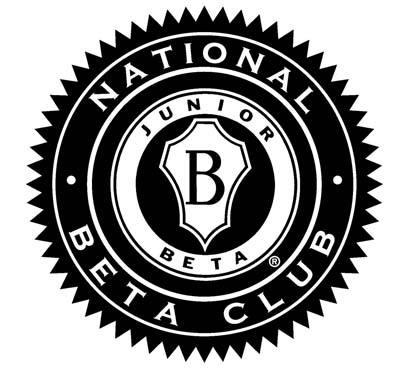               JUNIOR BETA PLEDGEI hereby declare that I shall always striveTo be honest and truthful at all times,To maintain a creditable scholastic record,To be of service to my teachers and fellowmen,To conduct myself in a manner to reflect credit up	Upon my school and community.                                                   										      Connie Gaspard      Shamayne Istre										        Laurie PenningtonMEMBER: _________________________________ GRADE: ___________PARENT/GUARDIAN SIGNATURE: _________________________________Dues includes membership and club t-shirt.  Checks made payable to NVMS.T-shirt size:____________________________Due Date:  Wednesday, September 13, 2017PARENT-STUDENT-SCHOOL ACKNOWLEDGMENT CONTRACTAs a precondition for the participation by a student at North Vermilion Middle School the parties mentioned agree to the following principles and guidelines.The following is pledged and understood:The student pledges to strive to the fullest of his ability and academic excellence.The student pledges to strive to be a good citizen both on and off campus.The student pledges to dedicate one’s mind, body, and time to become the best.Parents and student pledge full cooperation with attending any activities and practices with attendance of 100%.The parent and student pledge full cooperation in participation of NVMS’ Alcohol/Drug Use and Abuse Program under the following conditions:Since Jr. Beta is an extracurricular activity, we must take extra precautions to assure that a student will be accorded reasonable safety measures.Student pledges to refrain from alcohol use and/or abuse.The parent and student agree to a drug test for the purpose of:Detect warning signs which by their nature would endanger the student’s safety and performance.Detect any controlled substance which by its nature will impede motor skills in any endeavor and thus endanger the student and/or others.Detect the use of illegal mood-altering substances from which addiction may develop.By parent and student signing to undertake the drug test, they waive any claim to invasion of privacy and waive any objection to the necessary action in the furtherance of these safety proceedings.The parent and student further release the school, the Vermilion Parish School Board and all employees from any responsibility in connection with the administration of the test results, warranties as to accuracy and medical procedures used by the referring laboratory.It is further agreed by parent and student that the school and Vermilion Parish School Board and employees assume no responsibility in the diagnosing or treatment of any diseases that may become known as a result of laboratory testing.Failure to agree to principles and guidelines in the program thus present will immediately serve as notice that the student may not participate in athletic or extracurricular activities.Let it be known that the undersigned agree to all of the guidelines and principles in this document.Date: ________________________________________Student signature: _____________________________________________________Parent(s) signature: ____________________________________________________NORTH VERMILION MIDDLE SCHOOLJUNIOR BETA CLUB BY-LAWSAN ACTEvery year a member will be selected to receive the outstanding Junior Beta Member Award.  The award will be given to the member who has earned the highest number of merits for that year, not including any merits earned by the member’s parents, has participated in a majority of club activities, and who is still an active member at the time of the annual Awards Program.Enacted by the North Vermilion Middle School Junior Beta Club.SECTION IAn active member is defined as one who participates in all mandatory Junior Beta activities and has earned a minimum of twenty (20) merits per year.  Valid excuses will be considered by a sponsor and principal to determine the status of each member.SECTION IIOne (1) merit is equivalent to one hour of work.  Each selected officer will receive five (5) merits at the start of the year.  One (1) merit will be earned for each meeting attended on time.  You must earn a minimum of twenty (20) merits by November 17, 2017 to be considered an active member and allowed to attend the District Day or State Convention. If you have not earned these twenty (20) merits by November 17, 2017, you will be dropped from membership.SECTION IIIThe attendance of Induction and participation in fundraisers is mandatory.  Merits may be earned during these events also.  The Screening Committee will determine the merit value of an activity and the club secretary will keep the individual totals.THE NORTH VERMILION MIDDLE SCHOOLNATIONAL JUNIOR BETA CLUBCONSTITUTIONARTICLE INameThe name of this organization shall be the North Vermilion Middle School National Junior Beta Club.ARTICLE IINatureThe National Junior Beta Club is a non-secret, non-profit, leadership-service club.ARTICLE IIIPurposeThe purpose of this organization shall be to encourage effort and reward merit among students, to develop initiative and leadership, and to promote those qualities of character that make for good citizenship in the school community.ARTICLE IVOfficial EmblemThe official emblem of the North Vermilion Middle School National Junior Beta Club shall be a shield with the letter “B” inscribed on the face thereof, and surrounded by a circular band carrying the words “Junior” and “Beta” in the upper and lower segments.ARTICLE VChapter OfficersOfficers for the North Vermilion Middle School National Junior Beta Club shall be elected from students who have grades no lower than a “B”, have shown responsibility, initiative, leadership, and motivation.  The officers will include a eighth grade president, a seventh grade vice-president, and a sixth grade secretary.  All other officers shall be from the sixth, seventh, or eighth grade. Officers And Their DutiesPresidentThe President must demonstrate strong leadership ability, willingness to serve, and organizational skills.The President will:Plan the agenda for meetings with help of sponsors and conduct meetings.Administer policies as set down in the constitution and by-laws.Direct and lead various activities of the club.Maintain a good working relationship with fellow officers.Vice-PresidentThe Vice-President will:Assist the president in all duties and responsibilities.Preside at meetings when president is unable to preside.Serve on pertinent committees.SecretaryThe Secretary will:Keep accurate records of membership.Record accurately the minutes of meetings.Check member report cards to see that average is maintained.Carry on all club correspondence.ReporterThe Reporter will:With the approval of the sponsor, write a report of each meeting and send it to the newspaper.Keeps a yearly scrapbook including all of the club’s activities.Take photographs of club activities as required.ARTICLE VIEligibilitySection A –Class Eligibility.  Those students who are members of grades six through eighth (6th – 8th) shall be eligible for membership in the National Junior Beta Club.Section B – Individual Eligibility.  Those students of the classes indicated above who, in the opinion of the administration of the school, sponsor, and advisors, are of worthy character, good mentality, creditable achievement, and commendable attitude shall be eligible for membership in the National Junior Beta Club.Section C – Those students must have grades no lower than “B” on their nine weeks report cards.   Members in good standing from the year before are automatically members for the first nine weeks.  Any member from the previous year who goes below a “B” on the first nine weeks must show the previous year’s final report card when they apply for membership.  If a student was on probation for the last nine weeks of the previous year and does not meet the requirement for the first nine weeks of the current school year, then the student will not be eligible to join for the current year.   After the first nine weeks, all other articles apply.ARTICLE VIIMembershipSection A – Students who meet the standards set up by the Constitution of the National Beta Club will be eligible for membership.Section B – New members shall be elected in the following manner.  A list of students who have qualified scholastically will be prepared and presented to the Screening Committee composed of the principal, the sponsors, and one other sixth to eighth grade teacher.Section C – Members of the club must maintain the same standards that they had when they were admitted to the club and live in keeping with the National Junior Beta Club pledge.  (Note Section 4, Article VI, Membership, first sentence, of National Junior Beta Club Constitution.)Section D – Members who drop below a letter grade of “B”  for any nine (9) weeks period shall be placed on probation.  If placed on probation, that member’s grades for the following nine (9) weeks period must be at or above “B”, or the member will be dropped from the membership rolls.  If a member has a D or F on their report card, they will automatically be dropped from the club.Section E – Members must show a copy of their report card to a sponsor or Jr. Beta president each nine (9) weeks period within three (3) days of the day the report cards are issued.  Failure to do so will result in nine (9) weeks probation.  If report cards are not turned in by the end of the nine (9) weeks period, the student is dropped from membership.Section F – A transfer student who is a member may have his membership transferred if all requirements are met.  The student who is not a member must meet all eligibility requirements beginning with the first full nine (9) weeks he/she is enrolled at North Vermilion Middle School.ARTICLE VIIIMeetingsSection A – The North Vermilion Middle School Junior Beta Club will meet at least once a month at a time and place decided at the first official meeting of the school year.  Meeting will take place after school in Ms. Connie Gaspard’s classroom B105.Section B – Members are expected to attend all business meetings.  If a member is absent from two consecutive business meetings without an acceptable excuse, he/she will be put on probation for a nine (9) weeks period.Section C – The Program Committee, including the vice-president as chairman and the president, will plan the agenda for every meeting.  The agenda will be submitted in writing to the sponsor at least one day before each meeting.Section D – A quorum will consist of one more than one-half of the total membership.ARTICLE IXDuesSection A – The national dues are $20.00 when a student joins the club.  He does not pay national dues again.  (If you are not a member of the National Junior Beta Club, you are encouraged to join.  Only National Junior Beta Members are allowed to attend State and National Convention.)Section B – The local dues are $15.00 a year payable at the time of enrollment or when a member transfers.  (Dues will be collected September 6 – 13, 2017.  The last day to pay Junior Beta dues is Wednesday, September 13, 2017; they will NOT be accepted after the deadline date!)ARTICLE XSponsorsSection A – The principal is the chief executive officer of the local club.Section B – A teacher or teachers of grades seven to nine will be the sponsors.ARTICLE XINature of ServiceThe service rendered by the club will be confined to those that benefit the school.  The club must be an asset to the school.ARTICLE XIIServing on CommitteesIn order that work is divided, all members should serve on a committee.ARTICLE XIIIActivitiesSection A – The activities engaged in by the club must meet the approval of the principal.  Activities will be confined to the school and surrounding areas.  Section B – When the club engages in an activity of any kind, the president will submit, before the activity begins, one neat copy of the complete plans for the activity to the sponsor and a duplicate copy to the principal.  He will also give a copy to the secretary to keep in the records.Section C – No member will make any contract with the public in the name of the North Vermilion Middle School Junior Beta Club without the advice and consent of a sponsor.Section D – No member of the club will, at any time, make a purchase order issued by the principal.ARTICLE XIVFinancesSection A – The treasurer of the club will place all funds raised by the club in the hands of the principal and get a receipt for these funds.Section B – The principal will sign all checks for expenditures.ARTICLE XVParliamentary AuthorityRobert Rules of Order will govern any point not covered by the national constitution or the school constitution.DISTRICT MEETINGThe District meeting will be held on Saturday, November 4, 2017.  Only officers and those members competing will attend.   If you have been referred to the office, you will not be able to attend and will be dropped from the club.STATE CONVENTIONStudents who have maintained good standing through the 2017-2018school year, have not been placed on probation, completed and submitted 20 merit hours will be eligible to attend the state convention held in Lafayette, Louisiana.  The convention will be held on February 21-23, 2018 at the Lafayette Cajun Dome.  Convention Fees are $30.00 per member and are due by November 17, 2017.The requirements for convention are:Maintained at least a “B” letter grade in classes from May 2017 to February 2018.  No D’s or F’s and no office referrals.Maintained good behavior in all classes and at all school functions throughout the 2017 – 2018 school year.  If you have been referred to the office, you will not be able to attend and will be dropped from the club.Completed twenty (20) merits and have submitted them to a sponsor by November 17, 2017.Paid the $30.00 Convention Fee to a sponsor by the deadline date of November 17, 2017.SUGGESTED SERVICE PROJECTSEach member must earn 20 merits to maintain membership in the North Vermilion Junior Beta Club.  Each of the suggested activities below will earn 1 merit for each hour of service.  Members should complete 10 merits in the General Service area, 5 merits in each, Educational and Ecological.GENERAL SERVICE (10)Volunteer time in hospital or for a non-profit organization.Act as a counselor for youth.Act as a librarian’s aid.Baby-sit children for free.Encourage school spirit by helping with school activities.Volunteer to participate in church services.Help raise money for summer programs.Bake goods for an organization to sell (cake bingo).Take time with disadvantaged youth who need someone to be an example.10. Initiate and participate in children’s games such as tag, jump rope, etc.11. Spend quality time with young children help them learn social skills (how to get along with others and solve problems.)12. Visit senior citizens and be their companion by reading or write a letter for them.13. Call a handicapped friend or senior citizen on a regular basis, giving them a sense of security and companionship.14. Arrange for transportation for a friend in need.15. Clean house or do minor repairs for those persons unable to do for themselves.16. Visit people who have recently had deaths in their families.17.Bring and be responsible for children while trick or treating or any holiday activity.18. Samaritan’s purse shoe box (5 merits)EDUCATIONAL SERVICE (5)Tutor in the mornings at school or maybe with a friend after school.Read to children and help them develop reading skills.Teach swimming, water safety, cooking, drawing, baseball, etc.Act as a teacher’s aid.Help with drug education programs.Provide help to the counselor with Career Day guests, tutoring in the morning.Teach the basics of playing an instrument or help someone practice.ECOLOGICAL SERVICE (5)Help clean up your neighborhood.Recycle materials and donate the money.Plant a tree or keep up an existing flowerbed.Mow lawns or paint for your neighbors.Take your neighbor’s trash to the road for them.Clean up your school auditorium or play area.Donate clothing or toys to charity.Help with garage sales or anti-litter programs.2017 – 2018 MERIT SHEETMEMBER’S NAME: ______________________________ GRADE: __________MERITS MUST INCLUDE: 						TOTAL: _________10 GENERAL SERVICE5 EDUCATIONAL SERVICE5 ECOLOGICAL SERVICEDEADLINE:  20 merits by Friday, November 17, 2017.  Bring this completed sheet to Ms. Connie Gaspard.Grade6th grade$30.007th grade (new member)$30.007th grade (returning member)$15.008th grade (new member)$30.008th grade (returning member)$15.00DATEActivityCategory# OF MERITSPARENT INITIAL1234567891011121314151617181920